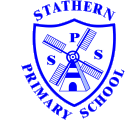 .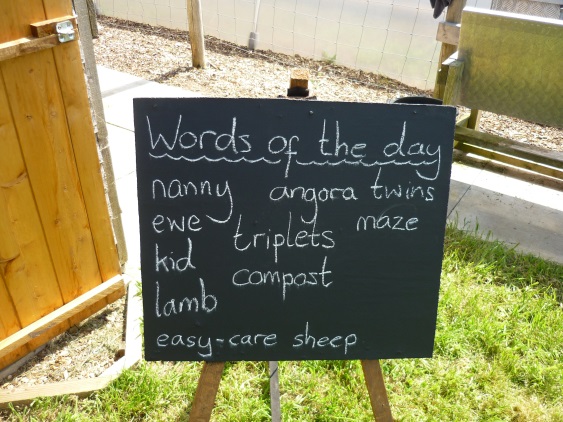 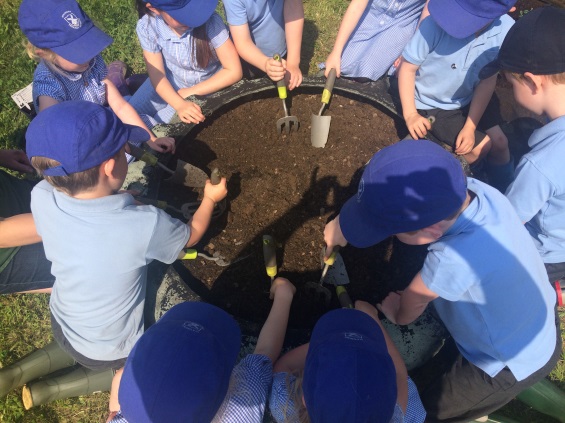 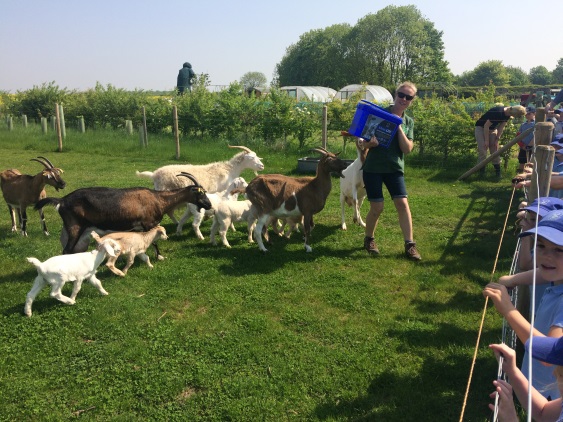 .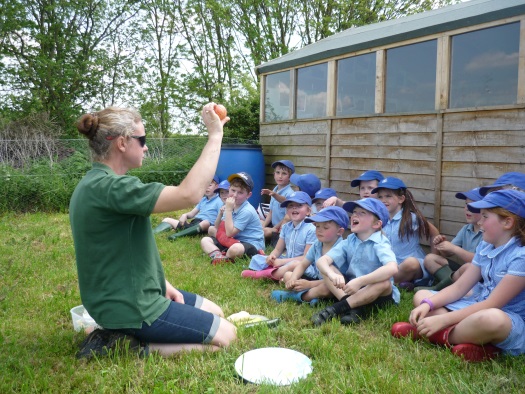 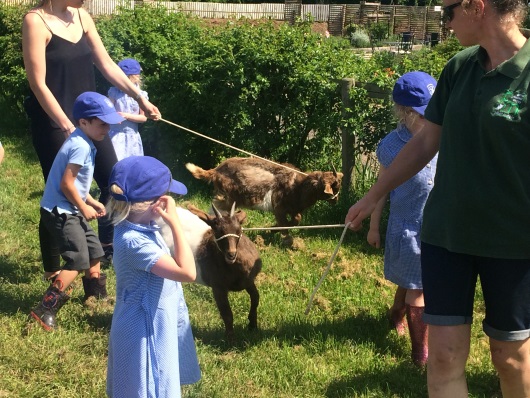 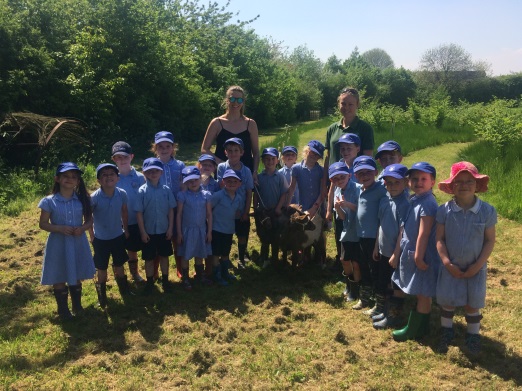 